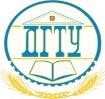 МИНИСТЕРСТВО НАУКИ И ВЫСШЕГО ОБРАЗОВАНИЯ РОССИЙСКОЙ ФЕДЕРАЦИИ ПОЛИТЕХНИЧЕСКИЙ ИНСТИТУТ (ФИЛИАЛ)  ФЕДЕРАЛЬНОГО ГОСУДАРСТВЕННОГО БЮДЖЕТНОГО ОБРАЗОВАТЕЛЬНОГО УЧРЕЖДЕНИЯ ВЫСШЕГО ОБРАЗОВАНИЯ «ДОНСКОЙ ГОСУДАРСТВЕННЫЙ ТЕХНИЧЕСКИЙ УНИВЕРСИТЕТ»  В Г. ТАГАНРОГЕ РОСТОВСКОЙ ОБЛАСТИ ПИ (ФИЛИАЛ) ДГТУ В Г. ТАГАНРОГЕ КАФЕДРА «Гуманитарные и социально-экономические науки» Методические материалы по освоению дисциплины «Информационное право» Таганрог  2023 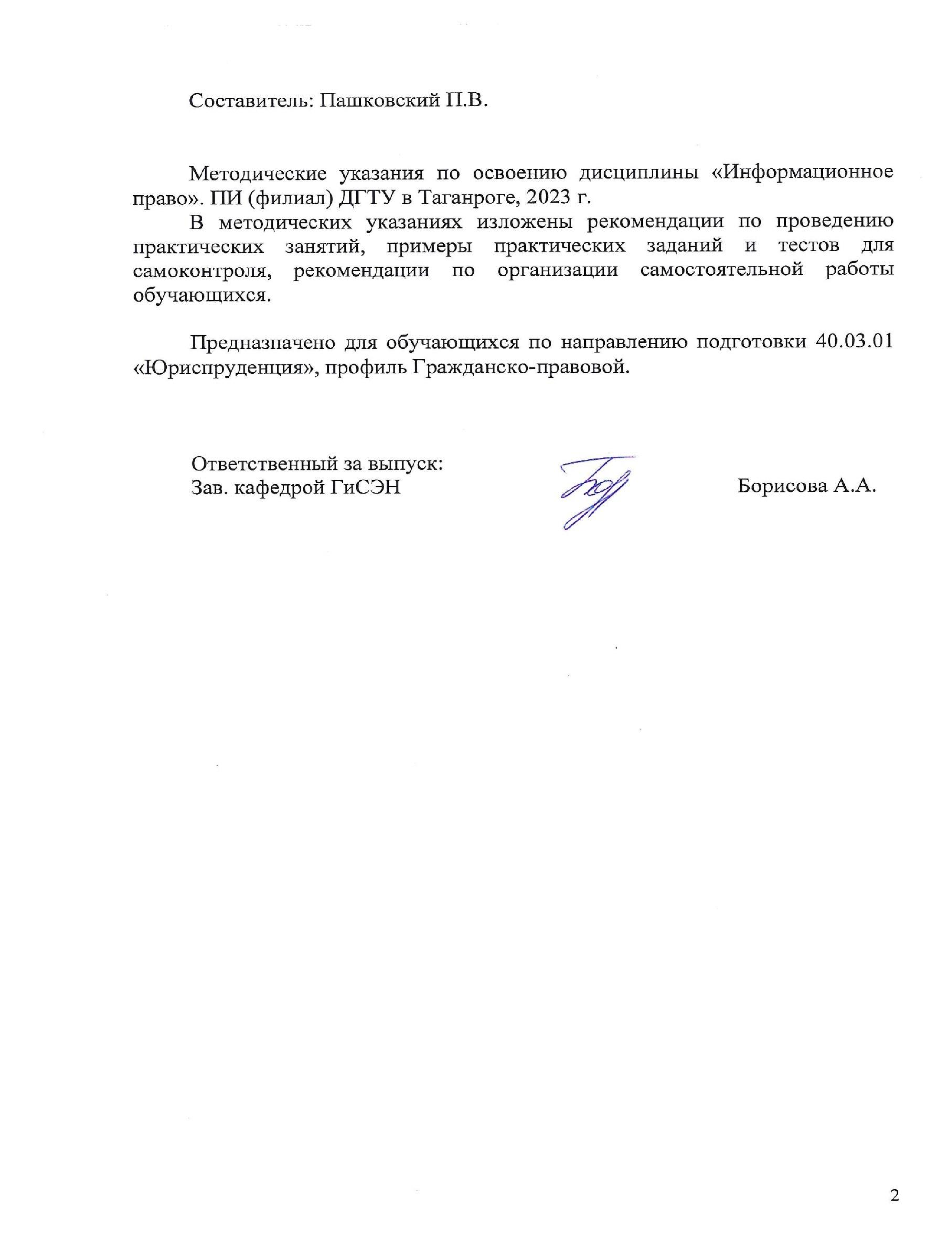 СОДЕРЖАНИЕ ВВЕДЕНИЕ Методические указания по изучению дисциплины «Информационное право» разработаны в соответствии с рабочей программой данной дисциплины, входящей в состав документации основной образовательной программы по направлению подготовки 40.03.01 Юриспруденция (программа бакалавриата). Цель настоящих методических указаний состоит в оказании содействия обучающимся в успешном освоении дисциплины «Информационное право» в соответствии с общей концепцией основной образовательной программы по направлению подготовки Юриспруденция (программа бакалавриата). Выполнение предусмотренных методическими указаниями заданий по дисциплине «Информационное право» позволит обучающимся получить необходимые умения и навыки и на их базе приобрести следующие компетенции:  ОПК-8: Способен целенаправленно и эффективно получать юридически значимую информацию из различных источников, включая правовые базы данных, решать задачи профессиональной деятельности с применением информационных технологий и с учетом требований информационной безопасности                  ОПК-8.2: Соблюдает информационную культуру и требования информационной безопасности при осуществлении процессов производства, сбора, обработки, накопления, хранения, поиска, передачи, распространения и потребления информации при осуществлении профессиональной деятельностиУмения и навыки, полученные обучающимися по дисциплине «Информационное право», впоследствии используются при прохождении практик, а также при выполнении выпускной квалификационной работы.  1 Методические указания для подготовки к практическим занятиям Практическое занятие − это занятие, проводимое под руководством преподавателя в учебной аудитории, направленное на углубление теоретических знаний и овладение определенными методами самостоятельной работы. В процессе таких занятий вырабатываются практические умения. Перед практическим занятием следует изучить конспект лекций, выложенный в ЭИОС и в электронной библиотеке, рекомендованную преподавателем литературу, обращая внимание на практическое применение теории и на методику решения типовых заданий. На практическом занятии главное − уяснить связь решаемых задач с теоретическими положениями. Логическая связь лекций и практических занятий заключается в том, что информация, полученная на лекции, в процессе самостоятельной работы на практическом занятии осмысливается и перерабатывается, при помощи преподавателя анализируется, после чего прочно усваивается. При выполнении практических заданий обучающиеся имеют возможность пользоваться лекционным материалом, с разрешения преподавателя осуществлять деловое общение с одногруппниками. Практические задания       Раздел 1. Общие положения информационного права Тема 1.1.   Информационное право, как отрасль права Понятие и виды информации. Предмет информационного права. Соотношение информационного права с другими отраслями права. Комплексный характер информационного права. Принципы и методы информационного права. Система информационного права. Тема 1.2. Информационно-правовые нормы и отношения. Источники информационного права. Информационные нормы: понятие, особенности, виды. Информационно-правовые отношения: понятие, виды, соотношение с правовой нормой, структура и защита. Виды источников информационного права. Субъекты информационного права. Тема 1.3. Государственное регулирование информационной сферы Государственное управление в информационной сфере. Система и полномочия органов государственной власти, обеспечивающих право доступа к информации. Система и компетенция органов, обеспечивающих охрану государственной тайны. Компетенция органов государственной власти по обеспечению правовых режимов конфиденциальной информации. Электронное государство. Раздел 2. Информационные ресурсы и технологии Тема 2.1. Правовые режимы информационных ресурсов. Понятие правового режима информационных ресурсов. Понятие и виды охраноспособной информации. Режимы защиты информации. Государственная тайна как предмет, изъятый из гражданского оборота. Служебная и профессиональная тайна. Тайна частной жизни. Коммерческая и другие виды тайн. Тема 2.2. Понятие и виды информационных технологий. Порядок создания информационных технологий.  Применение информационных технологий государственными органами, юридическими и физическими лицами. Нарушение порядка применения информационных технологий: информационная войны, несанкционированный мониторинг за активностью потребителя информации. Раздел 3. Информационные системы Тема 3.1. Правовое регулирование информационных систем и информационных ресурсов. Понятие и виды информационных систем. Порядок разработки и официальная регистрация программ для ЭВМ и баз данных. Общая характеристика Интернета как особой информационно-телекоммуникационной сети. Деятельность, осуществляемая посредством Интернета. Государственное регулирование Интернета в России и за рубежом. Понятие и виды информационных ресурсов. Порядок формирования информационных ресурсов и предоставления информационных услуг. Государственное регулирование библиотечного дела. Государственное регулирование архивного дела. Тема 3.2. Правовое регулирование средств массовой информации. Понятие и виды средств массовой информации. Правовой статус средств массовой информации. Правовой статус журналиста. Тема 3.3. Информационная безопасность. Понятие информационной безопасности. Национальные интересы РФ в информационной сфере и их обеспечение. Государственная политика в сфере информационной безопасности. Обеспечение информационной безопасности. Информационная безопасность личности. Информационная безопасность общества. Информационная безопасность государства. Раздел 4. Юридическая ответственность Тема 4.1. Ответственность в информационной сфере Общая характеристика и виды ответственности за правонарушения в информационной сфере. Дисциплинарная ответственность в информационной сфере. Административная ответственность в информационной сфере. Уголовная 	ответственность 	в 	информационной 	сфере. 	Материальная ответственность в информационной сфере. Критерии оценивания Банк тестовых заданий 	Тема 1.2. 	Информационно-правовые нормы и отношения. Источники информационного права Режим защиты информации не устанавливается в отношении сведений, относящихся к: а) государственной тайне; б) деятельности государственных деятелей; в) конфиденциальной б) только юридические лица; в) граждане, достигшие 16 лет и юридические лица; г) граждане другого государства, постоянно не проживающие в Российской Федерации, юридические лица и органы государственной власти; д) граждане, достигшие 18 лет, объединения граждан, организаций, органы государственной власти. С точки зрения информационного права информация – это: а) сведения о законодательстве, правовых явлениях, правоприменительной деятельности; б) данные о развитии конкретной правовой науки и ее практическом применении; в) сведения независимо от формы их представления; г) форма выражения объективных знаний. Не являются объектами информационного правоотношения: а) не правовая информация; б) обладатели информации; в) информационные системы; г) элементы информационной системы; д) информационные продукты; ж) недокументированная информация. Общее управление информационной сферой не вправе осуществлять: а) экспертные советы; б) министерство информационных технологий; в) федеральное агентство по науке и инновациям; г) федеральные службы. 5.Открытость информации в архивных фондах обеспечивается: а) различными режимами доступа к информации; б) переходом информации из одной категории доступа в другую; в) различными режимами доступа к информации и переходом информации из одной категории доступа в другую; г) правовым статусом архивного фонда. Под периодическим печатным изданием понимается альманах, бюллетень, имеющие: а) постоянное название, текущий номер и выходящие в свет не реже одного раза в месяц; б) постоянное название и выходящие в свет не реже одного раза в месяц; в) постоянное название, текущий номер и выходящие в свет не реже одного раза в год; г) постоянное название и текущий номер. Признак, не относящийся к коммерческой тайне: а) информация имеет действительную или потенциальную коммерческую ценность; б) сведения, содержащие коммерческую тайну, устанавливаются учредительными документами; в) отсутствует свободный доступ к информации; г) обладатель информации принимает меры к охране ее конфиденциальности. Основные объекты обеспечения информационной безопасности России: а) помещения, предназначенные для ведения закрытых переговоров; б)информационные ресурсы, содержащие сведения, которые относятся к государственной тайне и конфиденциальной информации; в) информационные продукты; г) квалифицированные кадры в области информационных технологий. Предмет информационного права на современном этапе развития законодательства – это: а) информационные отношения, возникающие в процессе производства, сбора, обработки, накопления, хранения, поиска, передачи, распространения и потребления информации; б) совокупность результатов труда, воплощенных в информации, информационных ресурсов, информационных технологий, средств и технологий коммуникации  информации по сетям связи продукты, производные от  информации и деятельность, связанная с ними; в) общественные отношения в информационной сфере. К служебной тайне не относится: а) профессиональная тайна; б) тайна деятельности соответствующего органа; в) вред, причиненный здоровью работника в связи с производственной травмой. В правовой режим документированной информации входит: а) государственная тайна; б) тайна частной жизни; в) банковская тайна; г) электронная цифровая подпись; д) персональные данные. Исключите неправильный постулат: а) информация не связана с определенным конкретным носителем; б) информация не существует без материального носителя; в) содержание информации меняется одновременно со сменой материального носителя. К государственной тайне не относятся сведения, защищаемые государством, распространение которых может нанести ущерб государству: а) в экономической области; б) в контрразведывательной деятельности; в) в оперативно-розыскной деятельности; г) о частной жизни политических деятелей. Лица, занимающиеся предпринимательской деятельностью, могут устанавливать режим коммерческой тайны в отношении сведений: а) которые составляют финансово-экономическую информацию и позволяют избежать неоправданных расходов; б) безопасности пищевых продуктов; в) о показателях производственного травматизма, профессиональной заболеваемости; г) о системе оплаты и условиях труда. Ответственность за создание вредоносной программы наступает в  а) любом случае; б) совокупности с ответственностью за ее использование; в) случаях, установленных законодательством. Субъектами информационных отношений могут (может) быть  а) муниципальные образования; б) Российская Федерация; в) трудовой коллектив; г) трансграничные информационно-телекоммуникационные сети. Не является признаком информационного общества: а) массовое подключение персональных компьютеров к трансграничным информационно-телекоммуникационным сетям; б) мгновенная коммуникация членов общества друг с другом, вне зависимости от времени и от расстояния; г) приоритетное развитие сельского хозяйства и промышленности на основе нанотехнологий; д) общедоступность и постоянное обновление информационных данных. Лица, занимающиеся предпринимательской деятельностью, могут устанавливать режим коммерческой тайны в отношении сведений: а) о размере и составе имущества некоммерческих организаций; б) об оплате труда работников некоммерческих организаций; в) об использовании безвозмездного труда граждан в деятельности некоммерческой организации; г) об использовании новых технологий, позволяющих получить коммерческую выгоду. Не являются принципами информационного права: а) принцип оборотоспособности; б) принцип распространяемости; в) принцип свободы слова; г) принцип равноправия языков; д) принцип преимущества применения нанотехнологий в промышленности; е) принцип имущественной ответственности. Основное средство антивирусной защиты: а) резервное копирование ценных данных; б) регулярное сканирование жестких дисков; в) подготовка квалифицированных кадров в сфере информационной безопасности. Дети до 6 лет не вправе: а) с согласия законных представителей пользоваться телефонными услугами; б) с разрешения законных представителей выходить в Интернет; в) с согласия законных представителей совершать сделки с компьютерной техникой. Владелец информационных ресурсов не обязан: а) бесплатно опубликовывать библиографическую информацию; б) хранить производственные документы; в) использовать информацию по своему усмотрению; г) включать библиографическую информацию в международные автоматизированные банки данных. Конфиденциальная информация это: а) законы, судебные решения, иные тексты законодательного, административного и судебного характера, а также их официальные переводы; б) документированная информация, доступ к которой ограничивается в соответствии с законодательством; в) сведения о фактах, событиях и обстоятельствах жизни гражданина, позволяющие идентифицировать его личность и охраняемые государством. Критерии оценивания  Перечень тем для проведения дискуссии  История развития общественных отношений и законодательства в сфере информации и информационного оборота. Информационные права и свободы. Международные основы развития национального законодательства в области информационных прав и свобод. Понятие, содержание и структура информационного отношения. Юридические факты как основания возникновения, изменения и прекращения информационных отношений Источники информационного права. Информационное законодательство и подзаконные акты, регулирующие информационные отношения. Конституционная основа информационного оборота. Иерархия нормативно-правовых актов, регулирующих информационные отношения. Отдельные нормы в составе нормативных правовых актов других отраслей. Основы правовой защиты объектов информационных правоотношений от угроз в информационной сфере. Правовая защита интересов личности, общества и государства от нарушения порядка распространения информации. Правовая защита информации, информационных ресурсов и информационных систем от угроз несанкционированного и неправомерного воздействия посторонних лиц. Правовое регулирование информационных отношений в области государственной тайны. Защита государственной тайны. Контроль и надзор за обеспечением защиты государственной тайны. Критерии оценивания  Комплект разноуровневых задач и заданий Тема 1.2. Информационно-правовые нормы и отношения. Источники информационного права Задача 1. Оператор ЭВМ Гусев, работавший в локальной сети редакции газеты, в соответствии с должностной инструкцией, обязан был перед вводом в ЭВМ информации, поступающей от корреспондентов на дискетах, проводить антивирусный контроль машинных носителей. Стремясь завершить работу досрочно, Гусев однажды пренебрег требованиями инструкции и в результате допущенных им нарушений, информация подготовленного к печати 8-ми полосного номера газеты была разрушена. Выпуск номера был задержан и в результате редакции причинен материальный ущерб. Квалифицируйте действия оператора Гусева в соответствии с действующим законодательством о компьютерной информации.  Задача 2. Прокуратура РФ внесла протест в газету «Комсомольская правда», в котором указывала на недопустимость выпуска в свет очередного номера газеты, в котором была опубликована статья, нарушающая авторское право гражданина Петрова, направившего в прокуратуру соответствующее заявление. Газета «Комсомольская правда», оспорил данный протест в суд, мотивировав его незаконность тем, что оно нарушает требования статьи 3 Закона РФ «О средствах массовой информации», в соответствии с которой цензура в форме наложения запрета на распространение сообщений и материалов, а также их отдельных частей не допускается. По мнению газеты, поскольку указанная статья закона не содержит указание на то, что в отдельных случаях, предусмотренных законодательством, такой запрет может быть наложен, и, кроме того, повторяет норму Конституции РФ о недопустимости цензуры, то такая статья как более специальная норма (по сравнению с нормами законодательства о прокуратуре) и должна применяться в данном деле. Какое решение должен вынести суд по заявлению газеты?  Задача 3. Гражданин Петров обратился с письмом в газету «Жизнь» с просьбой прислать ему информацию о работе регионального комитета по поддержке сельского хозяйства. Не получив в течение 3 месяцев ответа, гражданин обратился в суд, мотивировав незаконность действий газеты ссылкой на статью 38 Закона РФ о СМИ, в соответствии с которой «граждане имеют право на оперативное получение через средства массовой информации достоверных сведений о деятельности государственных органов». Решите дело.  Задача 4. Инженер программист Носов был принят на работу в акционерное общество «Центавр», где на него возлагались функции оператора ЭВМ по созданию правовой информационной базы, которые «Центавр» продавал на коммерческой основе предприятиям легкой промышленности. Свободное от ввода информации время Носову удалось разработать и внедрить более совершенный алгоритм обработки правовой информации. Что заметно повысило ценность информационной базы и привело к получению значительной прибыли. На собрании учредителей АО «Центавр» было предложено премировать Носова, а его разработку использовать в ходе реализации модернизированной программы на выгодных коммерческих условиях, однако Носов заявил руководству общества, что оно нарушает его авторские права, и потребовал отчисления ему всей прибыли за использование его программного продукта. Как разрешить этот спор с позиции информационного права?  Задача 5. Программист Арутюнов использовал в личных целях программу своего коллеги Бакирова, умершего 3 месяца назад. Надо заметить, что регистрация данного программного продукта была осуществлена программистом Бакировым в установленном законом порядке. Несмотря на это Арутюнов предложил ее коммерческому банку «Прима» в качестве средства по управлению системой кредитирования клиентов. Программный продукт позволил банку повысить эффективность обработки данных и принес ему дополнительную прибыль в конце года. Эти обстоятельства стали известны сыну умершего Бакирова - Василию, который обратился с жалобой в прокуратуру и потребовал у Арутюнова отказаться от права пользования программой отца. Законны ли претензии сына программиста Бакирова – Василия - к Арутюнову?  Задача 6. Системный администратор Шульгин использовал при создании ИПС «Контроль» часть программы своего коллеги Аралбаева, уехавшего полгода назад в США. При этом Шульгин, являясь соавтором программы, зарегистрировал ее в законном порядке. Но договор с Аралбаевым, определяющий дальнейшее использование программного продукта он заключить не захотел. После отъезда Аралбаева, системный администратор Шульгин объявил себя единственным правообладателем программы и стал выгодно продавать ее на рынке информационных услуг. Это стало известно Арралбаеву, который обратился в суд с иском к своему бывшему коллеге и потребовал взыскать с него половину средств, полученных от продажи программного продукта. Квалифицируйте действия Шульгина и Арралбаева.  Задача 7. Сотрудник АО «Степная королева» Харитонов приобрел, на основе норм существующего бухгалтерского учета, дистрибутив программы с прилагаемым к нему сертификату на право личного пользования. В процессе установки программы на ПЭВМ им была допущена грубая ошибка и в результате дистрибутив был испорчен. Харитонов без промедления принял решение установить другое программное обеспечение с дистрибутивом, взятым в коммерческой фирме «Снежный Барс». Необходимо выяснить с точки зрения информационного права: правомерно ли действие Харитонова?  Задача 8. Организация «Сирена», занимающаяся формированием федеральных информационных ресурсов, начала разработку новой программы для органов местного самоуправления в регионах и подала запрос в министерство финансов о выделении ей необходимых средств под эту программу из федерального бюджета по статье расходов «Информатика». Министерство финансов отказалось финансировать разработку названной программы, поскольку организация «Сирена» не получила в установленном порядке лицензию на данный вид информационной деятельности. Генеральный директор организации «Сирена» Куниловский обратился к своему юрисконсульту Павлову за разъяснениями. Какой ответ должен дать юрисконсульт Павлов?  Задача 9. Администрация фирмы «Светоч» поручила своему программисту Акшеву, работавшему по трудовому договору, создать базу данных для учета материальных ценностей предприятия. В целях быстрейшего выполнения поставленной задачи программист использовал некоторые типовые разработки своих знакомых программистов, работавших в других организациях. В результате установки данных программ на рабочем месте Акшева ПЭВМ была поражена вирусом. Помимо этого, по истечении некоторого времени, был установлен факт уничтожения в результате действия вируса определенной базы данных. В итоге фирма «Светоч» пришлось закупать новую базу данных, в результате чего она понесла значительные убытки. Администрация фирмы, рассмотрев сложившуюся ситуацию, наложила на Акшева штраф в размере трех месячных окладов, и лишила его премии. Программист написал жалобу в прокуратуру, требуя отмены решения руководства фирмы и снятии с него всех обвинений. Имеются ли здесь нарушения законодательства об информации, информационных технологиях и защите информации?  Задача 10. Сеть магазинов «Светофор» опубликовала каталог предлагаемой к продаже продукции тиражом 50 000 экземпляров. Каталог распространялся в магазинах сети «Светофор» среди покупателей. Прокуратура возбудила дело о привлечении сети магазинов к административной ответственности в соответствии со статьей 13.21 Кодекса об административных правонарушениях «Распространение продукции незарегистрированного средства массовой информации». Прокуратура мотивировала привлечение к ответственности ссылкой на статью 12 Закона РФ «О средствах массовой информации», в соответствии с которой от регистрации освобождаются только периодические СМИ тиражом менее 1000 экземпляров», а в данном случае тираж составлял 50 000 экземпляров. Кроме того, на каталоге стоит указание на конкретный номер выпуска (№1), а также на конкретную календарную дату выпуска каталога в свет. Постановление прокуратуры было обжаловано в суд. В заявлении указывалось, что, несмотря на то, что на каталоге стоял конкретный номер, данный каталог не является средством массовой информации и выпускается исключительно с целью привлечения потребителей в магазины «Светофор» для приобретения товаров. Кроме того, отмечалось, что в каждом из магазинов (которых всего более 70) было распространено менее 1000 экземпляров каталога. 1.Решите дело. 2.Изменится ли решение, если сеть магазинов уже ранее, но менее 2 месяцев назад выпускала подобный каталог? Критерии оценивания  2 Методические рекомендации по организации самостоятельной работы Самостоятельная работа выполняется в рамках дисциплины под руководством преподавателя, как в аудиторное, так и внеаудиторное время. Самостоятельная работа направлена на формирование умений и навыков практического решения задач, на развитие логического мышления, творческой активности, исследовательского подхода в освоении учебного материала, развития познавательных способностей. Контроль самостоятельной работы обучающихся:  темы письменных работ Темы докладов: Тема 1.1. Информационное право как отрасль права 1.Модель информационной сферы: понятие и элементы Право на поиск, получение и использование информации Документированная информация как объект информационных правоотношений Электронная цифровая подпись как институт информационного права Обязательный экземпляр документа как разновидность документированной информации Правовой статус производителя, обладателя и потребителя информации Правовой режим информационных систем, информационных технологий и средств их обеспечения Государственная автоматизированная информационная система РФ «Выборы» Национальные интересы России в информационной сфере Тема 3.3. Информационная безопасность . Доктрина информационной безопасности РФ об основных угрозах в информационной сфере и их источниках . 	Правовая 	защита 	информации 	от 	угроз несанкционированного и неправомерного воздействия . Интернет и право . Особенности реализации информационных правоотношений в Интернете . Правовое обеспечение информационной безопасности в сфере Интернета . 	Правовое 	регулирование 	отношений 	в 	Интернете. Государственная политика в области Интернета . Институт интеллектуальной собственности . Особенности регулирования информационных отношений институтом авторского права . Особенности регулирования информационных отношений институтом патентного прав. 10. Особенности информационных отношений, возникающих при производстве, распространении и потреблении массовой информации 11. Роль государства в деятельности СМИ. Государственная поддержка СМИ 12.Опубликование в СМИ нормативных правовых актов 13.Межгосударственное сотрудничество в области массовой информации 14.Особенности информационных правоотношений, возникающих при производстве, распространении и потреблении библиотечной информации 15.Правовое регулирование информационных отношений в области архивного дела и архивов 16.Правовое регулирование информационных отношений в области государственной тайны 17.Правовое регулирование информационных отношений в области коммерческой тайны 18.Особенности информационных правоотношений, возникающих при производстве, передаче и распространении персональных данных 19.Персональные данные как особый институт охраны прав на неприкосновенность частной жизни Критерии оценивания  Перечень тем для написания эссе  	Тема 1.1. 	Информационное право как отрасль права «Это абсолютно неузнаваемый мир. Это - катастрофическое изменение. Интернет - величайшая иллюзия из когда-либо созданных. Он заставляет людей думать, что они действительно информированы, что они действительно популярны, что у них масса друзей, что они - часть общества. И что у них на самом деле есть право голоса. Они фактически не понимают, что как и все мы, они просто обмануты и бессильны» (Ники Вайр).  «Я хочу минимум информации с максимальной вежливостью» (Жаклин Кеннеди). «Что беспокоит меня относительно компьютерной эры, так это тот факт, что теперь люди могут узнать о тебе все. Это невероятное вторжение в частную жизнь. Любой человек может следить за тобой, и - независимо от того, где ты сейчас находишься, - тебя можно вычислить, если ты засунул в банкомат свою карту. Я постоянно слышу все эти странные разговоры из интернета о том, что в будущем власть будет принадлежать не тому, у кого больше ядерных боеголовок, а тому, у кого больше информации. Но, впрочем, я не боюсь компьютеров. Пока еще компьютер не может тебе противостоять и сопротивляться» (Том Йорк).  Критерии оценивания  3. Методические указания к выполнению рефератов Реферат – самостоятельная письменная аналитическая работа, выполняемая на основе преобразования документальной информации, раскрывающая суть изучаемой темы; представляет собой краткое изложение содержания результатов изучения научной проблемы важного экономического, социально-культурного, политического значения. Реферат отражает различные точки зрения на исследуемый вопрос, в том числе точку зрения самого автора. Основываясь на результатах выполнения реферата, обучающийся может выступить с докладом на практических занятиях в группе, на заседании студенческого научного кружка, на студенческой научно-практической конференции, опубликовать научную статью. Изложенное понимание реферата как целостного авторского текста определяет критерии его оценки: актуальность темы исследования, новизна текста; обоснованность выбора источников информации; степень раскрытия сущности вопроса; полнота и глубина знаний по теме; умение обобщать, делать выводы, сопоставлять различные точки зрения по одному вопросу (проблеме); соблюдение требований к оформлению. Эссе/доклад - средство, позволяющее оценить умение обучающегося письменно излагать суть поставленной проблемы, самостоятельно проводить анализ этой проблемы с использованием концепций и аналитического инструментария соответствующей дисциплины, делать выводы, обобщающие авторскую позицию по поставленной проблеме. Дискуссия - средство проверки умений применять полученные знания для решения задач определенного типа по теме или разделу. Проведению дискуссии предшествует большая самостоятельная работа студентов, выражающаяся в изучении нормативной и специальной литературы, знакомстве с материалами судебной практики. Подготовительная работа позволяет выработать у студентов навыки оценки правовой информации через призму конституционных ценностей и положений. На втором этапе – аудиторном занятии – идет публичное обсуждение дискуссионных вопросов. Тематическая дискуссия как интерактивная форма обучения предполагает проведение научных дебатов. Хорошо проведенная тематическая дискуссия имеет большую обучающую и воспитательную ценность. Проводимые тематические дискуссии воспитывают навыки публичного выступления, развиваются способности логически верно, аргументированно и ясно строить свою речь, публично представлять собственные и научные результаты. В рамках изучения дисциплины «Информационное право» предусматривается так же решение практикоориентированных задач. Процесс подготовки к выполнению практикоориентированных задач можно условно разделить на следующие этапы: а) изучение содержания задачи (нельзя решить задачу, не уяснив ее содержание – это даст возможность правильно квалифицировать вид административных правоотношений); б) подбор нормативных источников, относящихся к содержанию полученного задания; в) изучение основной и дополнительной литературы (например, комментариев Федеральных законов); г) изучение материалов судебной практики; е) аналитический разбор ситуативной задачи через призму действующего законодательства и сложившейся судебной практики; ж) определение собственной позиции, формулировка аргументов; з) оформление ответа; и) представление ответа на ситуативную задачу. Контрольные вопросы - средство проверки умений применять полученные знания для решения задач определенного типа по теме или разделу Индивидуальные задания творческого уровня позволяют оценивать и диагностировать умения, интегрировать знания различных областей, аргументировать собственную точку зрения. 4. Перечень вопросов для проведения промежуточной аттестации: Перечень вопросов к экзамену: Понятие и виды информации Предмет информационного права Соотношение информационного права с другими отраслями права Комплексный характер информационного права Принципы информационного права Методы информационного права Система информационного права Информационные нормы: понятие, особенности, виды Информационно-правовые отношения: понятие, виды, соотношение с правовой нормой, структура и защита Виды источников информационного права Субъекты  информационного права Государственное управление в информационной сфере Система 	и 	полномочия 	органов 	государственной 	власти, обеспечивающих право доступа к информации Система 	и 	компетенция 	органов, 	обеспечивающих 	охрану государственной тайны Компетенция органов государственной власти по обеспечению правовых режимов конфиденциальной информации Электронное государство Понятие правового режима информационных ресурсов Понятие и виды охраноспособной информации Режимы защиты информации Государственная тайна Служебная тайна Тайна частной жизни Коммерческая   тайна Понятие и виды информационных технологий Порядок создания информационных технологий Применение информационных технологий государственными органами Применение информационных технологий юридическими лицами Применение информационных технологий физическими лицами Виды нарушений порядка применения информационных технологий Банковская тайна Профессиональная тайна Понятие и виды информационных систем Порядок разработки и официальной  регистрации программ для ЭВМ и баз данных Общая характеристика Интернета как особой информационнотелекоммуникационной сети Деятельность, осуществляемая посредством Интернета Государственное регулирование Интернета в России и за рубежом Понятие и виды информационных ресурсов Порядок формирования информационных ресурсов и предоставления информационных услуг Государственное регулирование библиотечного дела Государственное регулирование архивного дела Понятие и виды средств массовой информации Правовой статус средств массовой информации Правовой статус журналиста Понятие информационной безопасности Национальные интересы РФ в информационной сфере и их обеспечение Государственная политика в сфере информационной безопасности Обеспечение информационной безопасности Информационная безопасность личности Информационная безопасность общества Информационная безопасность государства Дисциплинарная ответственность в информационной сфере Административная ответственность в информационной сфере Уголовная ответственность в информационной сфере Материальная ответственность в информационной сфере Примеры практических заданий для проведения зачета Задача 1. ФАС РФ привлекла к ответственности телекомпанию, распространившую рекламный ролик следующего содержания: Показывают момент вручения кубка чемпиону гонок «Формула-1» финну Римми Кайконнену. Голос за кадром: «Все финны ужасно ме-е-е-дли-и-и-тельные. Просто ужасно». Показывают открывающуюся бутылку с напитком. «Но подзарядившись новым напитком «Speed», мы можем обогнать скорость звука» Показывают, как Кайконнен садится за руль гоночного болида и несется по трассе. «Попробуй новый «Speed» - и вперед!».  По мнению ФАС РФ, в рекламном ролике показан процесс потребления алкогольной продукции, содержится призыв к совершению противоправных действий, используются оскорбительные образы в отношении национальности. Телекомпания возражала, указывая на то, что она является только рекламораспространителем, но не рекламодателем, что напиток «Speed», хотя и имеет сходные названия с алкогольном коктейлем «Spe-e-e-d», но является безалкогольным, что никакого процесса демонстрации и призыва к совершению противоправных действий в рекламе нет (изображен только процесс открывания бутылки с напитком), что, поскольку текст в ролике говорит гражданин Финляндии, то ни о каком использовании оскорбительных образов в отношении национальности речь идти не может. 1. Решите дело. Задача 2. ФАС РФ привлекла к ответственности ООО «Консалтинговая компания № 1», указав на то, что рекламный плакат: «Приходите к нам. Мы надеемся быть всегда первыми с такими клиентами, как Вы. Консалтинговая компания № 1». По мнению ФАС РФ, данная реклама является недобросовестной и недостоверной. ООО «Консалтинговая компания № 1» возражала ФАС РФ, указывая на то, что слоган «Консалтинговая компания № 1» является фирменным наименованием компании и, что указание на него является единственной возможностью привлечения внимания к компании как субъекту предпринимательства. Кроме того, указывалось, что ООО «Консалтинговая компания № 1» действительно являлась первой компанией, оказывающей консультационные услуги, зарегистрированной в поселке Войсковицы Гатчинского района. Решите дело. По каким основаниям возможно привлечение рекламодателя к ответственности? Задача 3. Компания «Смоленский фронт» опубликовала в региональной газете вакансий и в сети Интернет на сайте региональной газеты объявление о приеме на работу следующего содержания: «Смоленский фронт» - компания, производящая сигареты уже более 150 лет, приглашает на должность менеджеров по продажам симпатичных девушек в возрасте от 17 до 23 лет». После опубликования компания была привлечена к административной ответственности за нарушение законодательства о рекламе.  ФАС РФ указывала на то, что данное объявление, поскольку направлено на поддержание интереса к компании «Смоленский фронт», производящей одноименные сигареты, должно признаваться рекламой данных сигарет и сопровождаться предупреждающей надписью, которая в данном случае отсутствовала. Кроме того, ФАС РФ обращала внимание на то, что довод о том, что компания производила сигареты более 150 лет не является достоверным и не подтверждается исторически, поскольку, хотя на фабрике, ныне занимаемой компанией «Смоленский фронт» сигареты и производились до 1917 года, но само юридическое лицо компания «Смоленский фронт» было создано (путем реорганизации) и внесено в Единый государственный реестр юридических лиц только в 2002 году. Также ФАС РФ указывала, что рекламное объявление адресовано лицам, не достигшим 18 лет. Подлежит ли компания привлечению к ответственности? На все ли возможные основания привлечения к ответственности указала ФАС РФ? 2. Решите дело. Задача 4. Музыкальный клуб «Yellow Submarine» был привлечен к ответственности за нарушение законодательства о рекламе, выразившееся в том, что в рекламе музыкального клуба без перевода использовалась цитата из песни группы «Beatles»: «We all live in the Yellow submarine».  По мнению работников ФАС РФ, нарушение, допущенное в рекламе, заключается в использовании на рекламном плакате иностранных слов без перевода, что может ввести потребителей в заблуждение, а также в цитировании песни иностранного юридического лица – музыкальной группы – без получения письменного согласия на такое цитирование, то есть в нарушении рекламой интеллектуальных прав третьего лица. Музыкальный клуб обратился в суд с требованием о признании постановления ФАС РФ недействительным. 1.Кто является правопреемником группы «Beatles»? 2. Решите дело. Задача 5. Региональное управление ФАС РФ привлекло к административной ответственности гражданку Штольц Елену Леонидовну, носившую на своей футболке значок следующего содержания: «Хочешь выглядеть также как я? Спроси меня как! Волшебные биодобавки «Афродита». По мнению представителей управления, на конфискованном у предполагаемого нарушителя значке содержались утверждения, создающие впечатления о том, что биологические добавки обладают лечебными свойствами, а также содержащие ссылки на конкретные случаи улучшения состояния людей (гражданки Штольц). Гражданка написала письмо в прокуратуру с жалобой на действия чиновников управления. 1.Какое решение должно быть принято? Методика формирования оценки и критерии оценивания Промежуточная аттестация осуществляется по результатам сдачи зачета (с оценкой) по пройденной дисциплине. Билет включает два теоретических вопроса и одно практическое задание. Ответ на первый теоретический вопрос - 15 баллов (для очной и очнозаочной форм обучения), (30 баллов- для заочной формы обучения ) Ответ на второй теоретический вопрос – 15 баллов (для очной и очнозаочной форм обучения), (30 баллов- для заочной формы обучения ) Выполнение практического задания – 20 баллов (для очной и очнозаочной форм обучения), (40 баллов для заочной формы обучения). Критерии оценивания ответа на теоретические вопросы: 15-13 баллов (для очной и очно-заочной форм обучения), 30-22 (для заочной формы обучения) – содержание теоретического вопроса раскрыто полно: обучающийся владеет навыками применения категорий, демонстрирует понимание раскрываемой проблемы, приводит адекватные примеры, последовательно и стилистически верно излагает материал. 13-11 баллов (для очной и очно-заочной форм обучения), (22-17 баллов - для заочной формы обучения) – содержание теоретического вопроса раскрыто полно, обучающийся владеет навыками применения категорий, демонстрирует понимание раскрываемой проблемы, приводит адекватные примеры, но недостаточно последовательно излагает материал, допускает стилистические неточности. 11-8 баллов (для очной и очно-заочной форм обучения), (17-10 баллов - для заочной формы обучения) – содержание теоретического вопроса раскрыто неполно: обучающийся допускает неточности в определении понятий, обнаруживает слабое понимание проблемы, затрудняется приводить необходимые примеры, излагает материал непоследовательно, имеются стилистические ошибки; 8-5 баллов (для очной и очно-заочной форм обучения), (10-6 баллов - для заочной формы обучения) – содержание теоретического вопроса раскрыто слабо: обучающийся обнаруживает понимание основных положений вопроса, но путается в определении понятий информационно-правового законодательства, допускает ошибки, слабо понимает суть излагаемого вопроса, затрудняется приводить необходимые примеры, излагает материал непоследовательно, допускаются значительное количество стилистических ошибок; 5-1 баллов (для очной и очно-заочной форм обучения), (6-1 баллов - для заочной формы обучения) – содержание теоретического вопроса раскрыто слабо: обучающийся обнаруживает минимальное понимание основных положений вопроса, путается в определении понятий, допускает ошибки, затрудняется приводить необходимые примеры, излагает материал непоследовательно, допускаются значительное количество стилистических ошибок, на «наводящие» вопросы преподавателя затрудняется ответить. 0 баллов - обучающийся отказывается отвечать по причине неподготовленности или при ответе обнаруживает незнание вопроса, допускает ошибки в формулировке определений и правил, искажающие их смысл, беспорядочно и неуверенно излагает материал. Критерии оценивания выполнения практического задания: 20-15 баллов (для очной и очно-заочной форм обучения), (40-30 баллов - для заочной формы обучения) – практическое задание выполнено верно: полно даны ответы на вопросы, обучающийся обнаруживает умение применить теоретические знания для выполнения практического задания, свободно оперирует понятиями, владеет навыками практического применения норм Информационного права при решении задания. 15-10 баллов (для очной и очно-заочной форм обучения), (30-20 баллов - для заочной формы обучения) – практическое задание выполнено верно, обучающийся обнаруживает умение применять теоретические знания для выполнения практического задания, но имеются некоторые неточности применения норм  информационного права при решении задания. 10-5 баллов (для очной и очно-заочной форм обучения), (20-12 баллов - для заочной формы обучения) – ответы на контрольные вопросы практического задания даны недостаточно развернуто, обучающийся обнаруживает умение применить теоретические знания для выполнения практического задания, но имеются некоторые неточности применения норм Информационного права при решении задания, в обосновании своей точки зрения имеются некоторые затруднения. 4-3 балла (для очной и очно-заочной форм обучения), (12-7 баллов - для заочной формы обучения)  – ответы на контрольные вопросы практического задания даны недостаточно развернуто, допущены ошибки, недостаточно умение применить теоретические знания для выполнения практического задания, имеются неточности применения понятий, недостаточно владение практического применения норм Информационного права при решении задания, в обосновании своей точки зрения имеются некоторые затруднения. 2-1 балл (для очной и очно-заочной форм обучения), (7-1 баллов - для заочной формы обучения) – ответы на контрольные вопросы практического задания даны не верно, наблюдается слабое владение основными понятиями Информационного права, не проявлены навыки практического применения норм права при решении практического задания, обучающийся затрудняется ответить на вопросы по выполнению практического задания. Максимальное количество баллов, которые может набрать студент в рамках изучения дисциплины равно 100 баллов, при этом 50 баллов приходится на текущую аттестацию очной и очно-заочной форм обучения (текущий контроль для заочной формы обучения не предусмотрен) и 50 баллов - на промежуточную аттестацию (зачет) для очной и очно-заочной форм обучения (100 баллов - на промежуточную аттестацию (зачет) для заочной формы обучения). 5. Рекомендуемая литература Критерии оценивания Баллы Демонстрирует полное понимание обсуждаемой проблемы, высказывает собственное суждение по вопросу, аргументировано отвечает на вопросы, соблюдает регламент выступления 5 Принимает участие в обсуждении, однако собственного мнения по вопросу не высказывает, либо высказывает мнение, не отличающееся от мнения других докладчиков 3 Не принимает участия в обсуждении 0 Критерии оценивания Баллы правильно выполнено 84-100% заданий 5 правильно выполнено 66-83 % заданий 4 правильно выполнено 50-65 % заданий 3 правильно выполнено менее 50 % заданий 1 не верно выполнено 0 Критерии оценивания Баллы Демонстрирует полное понимание обсуждаемой проблемы, высказывает собственное суждение по вопросу, аргументировано отвечает на вопросы, соблюдает регламент выступления 5 Принимает участие в обсуждении, однако собственного мнения по вопросу не высказывает, либо высказывает мнение, не отличающееся от мнения других докладчиков 3 Не принимает участия в обсуждении 0 Критерии баллы правильная 	решение 	задачи, 	полная аргументация 5 баллов правильная оценка задачи, незначительные ошибки в аргументации 4 балла в 	целом 	правильная 	оценка 	задачи, затруднение в аргументации 3 балла неверное решение задачи 2 балла и менее Критерии оценивания Баллы выполнены все требования к написанию научной работы: обозначена проблема и обоснована  её актуальность, сделан краткий анализ различных точек зрения на рассматриваемую проблему и логично изложена собственная позиция, сформулированы выводы, тема раскрыта полностью, выдержан объём, соблюдены требования к внешнему оформлению 5 основные требования к научной работе выполнены, но при этом допущены недочёты, в частности, имеются неточности в изложении материала; отсутствует логическая последовательность в суждениях; не выдержан объём; имеются упущения в оформлении 3 тема не раскрыта, обнаруживается существенное непонимание проблемы 0 Критерии оценивания Баллы выполнены все требования к написанию научной работы: обозначена проблема и обоснована её актуальность, сделан краткий анализ различных точек зрения на рассматриваемую проблему и логично изложена собственная позиция, сформулированы выводы, тема раскрыта полностью, выдержан объём, соблюдены требования к внешнему оформлению 5 основные требования к научной работе выполнены, но при этом допущены недочёты, в частности, имеются неточности в изложении материала; отсутствует логическая последовательность в суждениях; не выдержан объём; имеются упущения в оформлении 3 тема не раскрыта, обнаруживается существенное непонимание проблемы 0 5.1. Рекомендуемая литература 5.1. Рекомендуемая литература 5.1.1. Основная литература 5.1.1. Основная литература Авторы, составители Заглавие Издательство, год Количество Л1.1 Кузнецов П. У.,Стрельцов А.А., Морозов А.В.,Ниесов В.А., Волков Ю.В., Соколов Ю.Н.,Парушков М.И. "ИНФОРМАЦИОННЫЕ ТЕХНОЛОГИИ В ЮРИДИЧЕСКОЙ ДЕЯТЕЛЬНОСТИ": Учебное  пособие https://urait.ru/book/informacionnye-tehnologiiv- yuridicheskoy-deyatelnosti-510646 Юрайт, 2023 ЭБС Л1.2 Куликова С.А. ИНФОРМАЦИОННОЕ ПРАВО:  УЧЕБНОЕ ПОСОБИЕ https://www.iprbookshop.ru/116343.html Издательство Саратовского университета, 2020 ЭБС Л1.3 Овчинникова Е.А., Новиков С.Н. ОСНОВЫ ИНФОРМАЦИОННОГО ПРАВА РОССИЙСКОЙ ФЕДЕРАЦИИ:  УЧЕБНОЕ ПОСОБИЕ https://www.iprbookshop.ru/125268.html Сибирский государственный университет телекоммуникаций и информатики, 2021 ЭБС 5.1.2. Дополнительная литература 5.1.2. Дополнительная литература Авторы, составители Заглавие Издательство, год Количество Л2.1 Боташева Л. Э., Трофимов М. С. и др. Информационное право: Практикум https://www.iprbookshop.ru/92665.html Ставрополь: Северо- Кавказский федеральный университет, 2018 ЭБС Л2.2 Кузнецова Е.А., Федорченко Е.А. СТАНОВЛЕНИЕ ТЕРМИНОЛОГИИ ИНФОРМАЦИОННОГО ПРАВА В СОВРЕМЕННОМ РУССКОМ ЯЗЫКЕ: МОНОГРАФИЯ https://www.iprbookshop.ru/93216.html Российская таможенная академия, 2018 ЭБС 5.1.3. Методические разработки 5.1.3. Методические разработки Авторы, составители Заглавие Издательство, год Количество Л3.1 Сапожникова,А.Г. Руководство для преподавателей по организации и планированию различных видов занятий и самостоятельной работы обучающихся Донского государственного технического университета : методические указания https://ntb.donstu.ru/content/rukovodstvo-dlya- prepodavateley-po-organizacii-i-planirovaniyu Ростов-на-Дону,ДГТУ, 2018 ЭБС 